Положенняпро Харківський обласний етап конкурсу дитячої творчості«Яскраві діти України»1-3.09.2017Україна, м. Харків Засновники та організатори конкурсу• Творче об’єднання «Яскраві діти України» / «Bright children of Ukraine»Патронат та меценати• Під патронатом обласної державної адміністрації• Представники підприємництва / бізнесуУчасть у конкурсі беруть: Дитячі художні колективи (малі форми, дуети та тріо) Солісти-вокалісти.Мета конкурсу: Національно-патріотичне виховання молоді; Популяризація сучасної естрадної пісні;Виявлення юних талановитих виконавців; Виховання художнього смаку та поваги до мистецтва, професіоналізму; Відродження кращих традицій вокальних жанрів; встановлення творчих контактів, Зміцнення дружніх зв'язків.Завдання конкурсу:Пошук та підтримка обдарованої молоді;Підвищення виконавської майстерності та активізація творчої діяльності аматорських колективів, окремих виконавців. Формування високохудожнього смаку, та разом з тим і попиту на музичні твори високого художнього змісту;Створення умов для формування та розвитку сучасного вокального виконання;Сприяння національно-патріотичного виховання молоді.РЕГЛАМЕНТ КОНКУРСНОЇ ПРОГРАМИ:1. КОНКУРСВокал – академічний, народний, естрадний, джазовий. Представляють два вокальні твори (вітчизняна та світова пісня) із загальним часом звучання на композицію до 3 хвилин.Кожний конкурсант до 10 серпня 2017 року надає відеозапис своєї конкурсної пісні в особистому виконанні.Всі учасники виступають у супроводі  інструментального бенду з бек-вокалом. Забороняється double-трек (інструментальний, вокальний).Фонограми, за зразком яких будуть робитися аранжування для бенду, забезпечуються безпосередньо конкурсантом або керівником у форматі mp3 до 10 серпня 2017 року.До 15 серпня 2017 року конкурсант, або його керівник повинен надіслати на пошту Оргкомітету відео-візитівку з розповіддю учасника про себе та регіон, який він представляє на конкурсі (Регламент 40 секунд), а також фотографію конкурсанта для розміщення в буклет (формат jpg, 5 Мpx)Категорії:Перша – 6-9 років;Друга – 10-12 років;Третя* – 13-14 років.*Учасники фіналу національного етапу конкурсу, що відбудеться у лютому 2018 року, повинні досягти 15-річного віку в період між 1 січня та 31 грудня 2018 року.2. КОНКУРСНІ ВИМОГИВиступ конкурсанта оцінюється за такими критеріями:Чистота інтонації; Краса тембру і сила голосу; Володіння динамікою звуку; Артистизм і виразність; Зовнішній вигляд; Тематика і підбір репертуару; Виконавча майстерність; Постановка номеру і оригінальність; Артистизм і виконавча майстерність.Сценічний костюм оцінюється членами журі окремим балом.3. НАГОРОДЖЕННЯ3.1. Рішенням професійного журі (у складі якого провідні композитори, співаки та діячі мистецтв України та закордону). У номінації та віковій категорії визначаються лауреати (у кожній номінації три призових місця), які нагороджуються дипломами та сувенірами. Журі може розділити звання лауреата між кількома учасниками, а також не присудити його нікому. 3.2. Таємним голосуванням журі визначається володар Гран-прі фестивалю. Гран-прі може бути не присуджено. 3.3. Журі оцінює конкурсне виконання по 10-бальній шкалі. Найменшим балом є бал «4» (чотири). 3.4. Незалежне журі (діти) визначає свого переможця  по 10-бальній шкалі. Найменшим балом є бал «4» (чотири).Підсумкове рішення журі ухвалює після обговорення - більшістю голосів при відкритому голосуванні. Кожен член журі має один голос. У разі рівної кількості голосів голова журі має право двох голосів.3.5. За рекомендацією журі кращі виконавці можуть бути нагороджені пільговими запрошеннями для участі в інших фестивальних та концертних програмах на території України та за кордоном.4. ТЕХНІЧНІ ВИМОГИ ДЛЯ УЧАСТІ У КОНКУРСІ:4.1. ВСІ ФОНОГРАМИ НАДСИЛАЮТЬСЯ ОРГАНІЗАТОРАМ НА brightchildren@ukr.netДО 10 СЕРПНЯ 2017 РОКУ У ФОРМАТІ *.WAV АБО У ФОРМАТІ *.MP3КОЖЕН ТРЕК МАЄ НАЗИВАТИСЯ ТАКИМ ЧИНОМ: НОМІНАЦІЯ, ВІКОВА КАТЕГОРІЯ, НАЗВА КОЛЕКТИВУ/ІМ'Я СОЛІСТА, НАЗВА КОНЦЕРТНОГО НОМЕРУ, АВТОРИ МУЗИКИ ТА СЛІВ КОМПОЗИЦІЇ4.2. ВСІ ВІДЕО-ВІЗИТІВКИ НАДСИЛАЮТЬСЯ ОРГАНІЗАТОРАМ на пошту brightchildren@ukr.net до 15 серпня 2017 року.5. ОРГАНІЗАЦІЙНІ ВИМОГИ:5.1. Організації, фізичні особи, які делегують учасників, несуть витрати по їх проїзду до місця проведення конкурсу та назад, проживання і харчування на весь період конкурсу. 5.2. Творчі колективи повинні мати одну супроводжуючу особу, яка гарантує безпеку дитини (творчий керівник або батьки). 5.3. Під час проведення конкурсу, за потребою, Оргкомітет надає житло учаснику та особі, що його супроводжує.ПРОГРАМА КОНКУРСУ:01.09.17 - Репетиція конкурсантів з бендом.02.09.17 – Генеральна репетиція конкурсної програми (всі учасники конкурсу)03.09.17 – Проведення конкурсу,  оголошення результатів та нагородження.                Закриття конкурсу.КОНТАКТИТел: +38(067)724-35-78 +38(067)964-34-59Е-mail: brightchildren@ukr.net Facebook: fb.me/brightchildrenua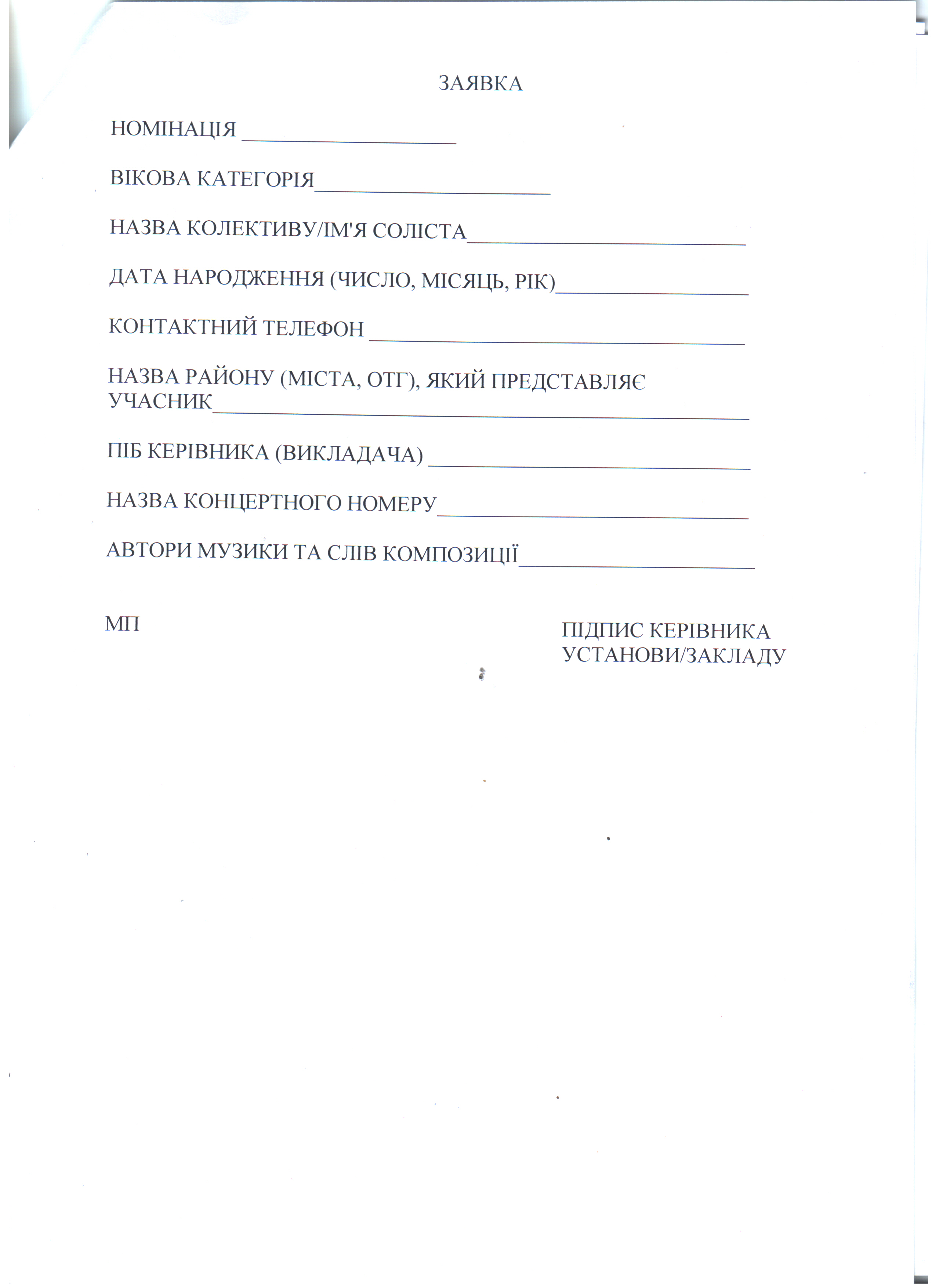 